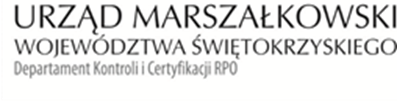 KC-I.432.681.1.2021				                                      	Kielce, dn. 25.10.2021 r.Gmina DaleszycePlac Staszica 926-021 DaleszyceInformacja Pokontrolna Nr KC-I.432.681.1.2021/IO-1  z kontroli w trakcie realizacji projektu nr RPSW.03.03.00-26-0091/17 pn.: „Eko-Urząd – termomodernizacja budynku Urzędu Miasta i Gminy Daleszyce z wykorzystaniem OZE jako element poprawy efektywności energetycznej”, realizowanego w ramach Działania 3.3 - „Efektywna i zielona energia”, 3 Osi priorytetowej - „Poprawa efektywności energetycznej w sektorze publicznym 
i mieszkaniowym” Regionalnego Programu Operacyjnego Województwa Świętokrzyskiego na lata 2014 - 2020, polegającej na weryfikacji dokumentów w zakresie prawidłowości przeprowadzenia właściwych procedur dotyczących udzielania zamówień publicznych, przeprowadzonej 
na dokumentach w siedzibie Instytucji Zarządzającej Regionalnym Programem Operacyjnym Województwa Świętokrzyskiego na lata 2014 – 2020 w dniach 30.08. – 03.09.2021r. 
oraz dostarczonych w centralnym systemie teleinformatycznym SL 2014 do dnia 22.10.2020r.I. INFORMACJE OGÓLNE:1.Nazwa i adres badanego Beneficjenta:Gmina DaleszycePlac Staszica 9, 26-021 Daleszyce2.Status prawny Beneficjenta:Jednostka samorządu terytorialnegoII. PODSTAWA PRAWNA KONTROLI:Niniejszą kontrolę przeprowadzono na podstawie art. 23 ust. 1 w związku z art. 22 ust. 4 ustawy                      z dnia 11 lipca 2014 r. o zasadach realizacji programów w zakresie polityki spójności finansowanych w perspektywie finansowej 2014-2020 (Dz.  U.  z  2020  r. poz. 818 t.j.).III. OBSZAR I CEL KONTROLI:1. Cel kontroli stanowi weryfikacja dokumentów w zakresie prawidłowości przeprowadzenia przez Beneficjenta właściwych procedur dotyczących udzielania zamówień publicznych w ramach realizacji projektu nr RPSW.03.03.00-26-0091/17.2. Weryfikacja obejmuje dokumenty dotyczące udzielania zamówień publicznych związanych                         z wydatkami przedstawionymi przez Beneficjenta we wniosku o płatność nr RPSW.03.03.00-26-0091/17-002.3. Kontrola przeprowadzona została przez Zespół Kontrolny złożony z pracowników Departamentu Kontroli i Certyfikacji RPO Urzędu Marszałkowskiego Województwa Świętokrzyskiego z siedzibą w Kielcach, w składzie:- Iwona Ozga – Główny Specjalista (kierownik Zespołu Kontrolnego),- Rafał Góźdź – Główny Specjalista (członek Zespołu Kontrolnego).IV. USTALENIA SZCZEGÓŁOWE:W wyniku dokonanej weryfikacji dokumentów dotyczących zamówień udzielonych w ramach projektu nr RPSW.03.03.00-26-0091/17, przesłanych do Instytucji Zarządzającej Regionalnym Programem Operacyjnym Województwa Świętokrzyskiego na lata 2014 – 2020 przez Beneficjenta za pośrednictwem Centralnego systemu teleinformatycznego SL2014, Zespół Kontrolny ustalił, 
co następuje: Stwierdzono, że Beneficjent w ramach wydatków kwalifikowalnych w projekcie przeprowadził dwa postępowania o udzielenie zamówienia publicznego, w trybie przetargu nieograniczonego na podstawie art. 39 ustawy z dnia 29 stycznia 2004 r. Prawo zamówień publicznych (wraz z późn. zm.) na:1) termomodernizację budynku Urzędu Miasta i Gminy Daleszyce z wykorzystaniem OZE 
w systemie „zaprojektuj-wybuduj”. Postępowanie to zostało wszczęte w dniu 31.01.2020 r. poprzez zamieszczenie ogłoszenia o zamówieniu w Biuletynie Zamówień Publicznych pod nr 508015-N-2020, w miejscu publicznie dostępnym w siedzibie Zamawiającego oraz na stronie internetowej Zamawiającego. Zamówienie zostało podzielone na dwie części: 1. Termomodernizacja budynku Urzędu Miasta i Gminy Daleszyce. 2. Przebudowa i nadbudowa budynku Urzędu Miasta i Gminy Daleszyce. W wyniku przeprowadzonego postępowania Zamawiający zawarł w dniu 15.04.2020 r. umowę nr 96/2020 z Wykonawcą: Firma „PERFECT” Agnieszka Świercz z siedzibą ul. Bukowa 12/21, 25-542 Kielce na kwotę: 4 199 000,00 zł brutto, w tym część 1 - 313 650,00 zł, część 2 -3 885 350,00 zł. Termin wykonania przedmiotu umowy: etap 1 -  dokumentacja projektowa wraz 
z uzyskaniem pozwolenia na budowę – 22.05.2020 r., etap 2 - wykonanie kompletnych prac budowlanych i termomodernizacyjnych – 26.06.2021 r. Dodatkowo strony zawarły:- w dniu 21.05.2020 r. Aneks nr 1 do w/w umowy, dotyczący konieczności zmiany terminu wykonania dokumentacji projektowej wraz z uzyskaniem pozwolenia na budowę na dzień 14.08.2020 r., z uwagi na utrudnienia i wydłużenie się czasu oczekiwania na niezbędne dokumenty  wywołane przez panującą pandemię wirusa COVID-19. Ostatecznie, powyższym aneksem zmieniono zapisy 
§ 3 ust. 1 umowy podstawowej dotyczące terminu realizacji umowy w zakresie terminu wykonania dokumentacji projektowej wraz z uzyskaniem pozwolenia na budowę. Stwierdzono, że w w/w dokumencie została przywołana błędna podstawa zawarcia aneksu 
tj. § 4 ust. 7 pkt 2d umowy podstawowej, która mówi o możliwości zmiany terminu realizacji zamówienia z udziałem podwykonawcy. W tym przypadku przedmiot zamówienia nie został jednak powierzony podwykonawcy. Pomimo tego w ocenie IZ RPOWŚ  wprowadzone powyższym aneksem zmiany spełniają przesłanki, o których mowa w art. 144 ust. 1 pkt 3 ustawy z dnia 29 stycznia 2004 r. Prawo zamówień publicznych. - w dniu 09.03.2021 r. Aneks nr 2 do w/w umowy, dotyczący zmiany Kierownika Budowy, 
z uwagi na stan zdrowotny i zwolnienie lekarskie ustanowionego w umowie podstawowej Kierownika Budowy.  Ostatecznie, powyższym aneksem zmieniono zapisy § 5 ust. 2 umowy podstawowej. W ocenie IZ RPOWŚ, wprowadzone powyższym aneksem zmiany spełniają przesłanki, o których mowa w art. 144 ust. 1 pkt 3 ustawy z dnia 29 stycznia 2004 r. Prawo zamówień publicznych.- w dniu 21.06.2021 r. Aneks nr 3 do w/w umowy, dotyczący konieczności zmiany terminu wykonania kompletnych prac budowlanych i termomodernizacyjnych na dzień 31.10.2021r., z uwagi na wpływ okoliczności związanych z wystąpieniem COVID-19 i uzupełnieniem braków 
w dokumentacji projektowej. Ostatecznie, powyższym aneksem zmieniono zapisy § 3 ust. 1 umowy podstawowej dotyczący terminu realizacji umowy w zakresie wykonania kompletnych prac budowlanych i termomodernizacyjnych. W ocenie IZ RPOWŚ wprowadzone powyższym aneksem zmiany spełniają przesłanki, o których mowa w art. 144 ust. 1 pkt 1 ustawy z dnia 29 stycznia 2004 r. Prawo zamówień publicznych w związku z pkt 25.3.1.b SIWZ oraz art. 144 ust. 1 pkt 3 w/w ustawy Pzp.W zakresie weryfikacji terminowości wykonania w/w etapów realizacji zamówienia ustalono, iż w dniu 28.09.2020 r. Zamawiający wystąpił z wnioskiem w sprawie udzielenia pozwolenia 
na przebudowę, rozbudowę i nadbudowę budynku Urzędu Miasta i Gminy Daleszyce wraz 
z wewnętrznymi instalacjami. Starosta Kielecki decyzją nr 694/2021 (znak: B-I.6740.15.121.2020 ) z dnia 21.04.2021 r. zatwierdził projekt budowlany i udzielił pozwolenia na budowę. W dniu 22.06.2021 r. Wykonawca przekazał Zamawiającemu dokumentację projektową dotyczącą branży budowlanej, sanitarnej i elektrycznej dla w/w przedsięwzięcia. Mając powyższe na uwadze, termin wykonania przedmiotu umowy w zakresie wykonania dokumentacji projektowej wraz z uzyskaniem pozwolenia na budowę, określony w § 3 ust. 1 umowy nr 96/2020 na dzień 14.08.2020r. nie został dotrzymany. Jednakże biorąc pod uwagę, że termin ten jest terminem pośrednim, to uznano, 
że wprowadzona zmiana nie stanowi istotnej zmiany postanowień zawartych w umowie 
w rozumieniu art. 144 ust. 1e  ustawy z dnia 29 stycznia 2004 r. Prawo zamówień publicznych.Przedmiot zamówienia dotyczący wykonania kompletnych prac budowlanych 
i termomodernizacyjnych jest w trakcie realizacji. W związku z czym nie jest przedmiotem niniejszej kontroli. W wyniku weryfikacji przedmiotowego postępowania o udzielenia zamówienia publicznego stwierdzono naruszenie § 12 ust. 7 i 10 umowy o dofinansowanie projektu nie mające wpływu 
na wynik postępowania, polegające na zamieszczeniu dokumentacji z przeprowadzonego postępowania i aneksów wraz z dokumentacją uzasadniającą konieczność ich zawarcia w module zamówienia publiczne SL 2014 po terminie określonym w umowie. Zgodnie z dyspozycją § 12 ust. 7 umowy o dofinansowanie Projektu, Beneficjent zobowiązany jest do przekazania pełnej dokumentacji z przeprowadzonego postępowania o udzielenie zamówienia publicznego za pomocą ww. modułu w terminie 14 dni od daty zawarcia umowy z wybranym wykonawcą. Natomiast zgodnie z dyspozycją § 12 ust. 10 umowy o dofinansowanie Projektu, w przypadku podpisania aneksu 
do umowy zawartej w wyniku przeprowadzonego zamówienia publicznego lub zajścia zdarzenia mającego wpływ na informacje zawarte w przedmiotowym module, Beneficjent jest zobowiązany 
do przekazania aneksu wraz z dokumentacją uzasadniającą konieczność zawarcia aneksu 
i aktualizacji informacji w module Zamówienia publiczne systemu SL 2014 w terminie 14 dni 
od daty zawarcia aneksu lub zajścia zdarzenia.Lista sprawdzająca zgodność z zasadami udzielania zamówień publicznych stanowi dowód nr 1.2) pełnienie funkcji inspektor nadzoru nad inwestycją „zaprojektuj - wybuduj” pn.: „Eko-Urząd – termomodernizacja budynku Urzędu Miasta i Gminy Daleszyce z wykorzystaniem OZE jako element poprawy efektywności energetycznej”. Postępowanie to zostało wszczęte w dniu 28.05.2020 r. poprzez zamieszczenie ogłoszenia o zamówieniu w Biuletynie Zamówień Publicznych 
pod nr 544717-N-2020, w miejscu publicznie dostępnym w siedzibie Zamawiającego oraz na stronie internetowej Zamawiającego. W wyniku przeprowadzonego postępowania Zamawiający zawarł 
w dniu 30.06.2020 r. umowę nr 181/2020 z Wykonawcą: MDinwest z siedzibą ul. 1-ego Maja 191, 25-655 Kielce na kwotę: 39 260,00 zł brutto. Termin wykonania przedmiotu umowy do dnia 30.07.2021 r. Stwierdzono, że dodatkowo Strony zawarły w dniu 28.07.2021r. Aneks nr 1 do w/w umowy, dotyczący konieczności zmiany terminu wykonania umowy do czasu zakończenia inwestycji – 31.10.2021r. Ostatecznie, powyższym aneksem zmieniono zapisy § 4 ust. 1 umowy podstawowej dotyczące terminu realizacji tejże umowy. W ocenie IZ RPOWŚ, wprowadzone powyższym aneksem zmiany spełniają przesłanki, o których mowa w art. 144 ust. 1 pkt 1 ustawy z dnia 29 stycznia 2004 r. Prawo zamówień publicznych w związku z § 4 ust. 2 umowy.W wyniku weryfikacji przedmiotowego postępowania stwierdzono naruszenie § 12 ust. 7 i 10 umowy o dofinansowanie Projektu nie mające wpływu na wynik postępowania, polegające 
na zamieszczeniu dokumentacji z przeprowadzonego postępowania i aneksów wraz z dokumentacją uzasadniającą konieczność ich zawarcia w module zamówienia publiczne SL 2014 po terminie określonym w umowie. Zgodnie z dyspozycją § 12 ust. 7 umowy o dofinansowanie Projektu, Beneficjent zobowiązany jest do przekazania pełnej dokumentacji z przeprowadzonego postępowania o udzielenie zamówienia publicznego za pomocą ww. modułu w terminie 14 dni 
od daty zawarcia umowy z wybranym wykonawcą. Natomiast zgodnie z dyspozycją § 12 ust. 10 umowy o dofinansowanie Projektu, w przypadku podpisania aneksu do umowy zawartej w wyniku przeprowadzonego zamówienia publicznego lub zajścia zdarzenia mającego wpływ na informacje zawarte w przedmiotowym module, Beneficjent jest zobowiązany do przekazania aneksu 
wraz z dokumentacją uzasadniającą konieczność zawarcia aneksu i aktualizacji informacji w module Zamówienia publiczne systemu SL 2014 w terminie 14 dni od daty zawarcia aneksu lub zajścia zdarzenia.Lista sprawdzająca zgodność z zasadami udzielania zamówień publicznych stanowi dowód nr 2.V. REKOMENDACJE I ZALECENIA POKONTROLNE:1. Ustalenia o średnim stopniu istotności:W trakcie weryfikacji dokumentacji z w/w postępowań o udzielenie zamówienia publicznego opisanych w Ad. IV niniejszej Informacji pokontrolnej stwierdzono, że Beneficjent naruszył § 12 ust. 7 i 10 umowy o dofinansowanie projektu, poprzez zamieszczenie w module zamówienia publiczne SL dokumentacji z przeprowadzonego postępowania i aneksów wraz z dokumentacją uzasadniającą konieczność ich zawarcia po terminie określonym w umowie.W związku z powyższym, IZ RPOWŚ 2014-2020 zaleca na przyszłość stosowanie się do zapisów wynikających z umowy o dofinansowanie w w/w zakresie.Niniejsza Informacja pokontrolna zawiera 6 stron oraz 2 dowody, które są dostępne do wglądu                     w siedzibie Departamentu Kontroli i Certyfikacji RPO, ul. Sienkiewicza 63, 25 – 002 Kielce.Dokument sporządzono w dwóch jednobrzmiących egzemplarzach, z których jeden zostaje przekazany Beneficjentowi. Drugi egzemplarz oznaczony terminem „do zwrotu” należy odesłać 
na podany powyżej adres w terminie 14 dni od dnia otrzymania Informacji pokontrolnej.Jednocześnie informuje się, iż w ciągu 14 dni od dnia otrzymania Informacji pokontrolnej Beneficjent może zgłaszać do Instytucji Zarządzającej pisemne zastrzeżenia, co do ustaleń w niej zawartych. Zastrzeżenia przekazane po upływie wyznaczonego terminu nie będą uwzględnione.Kierownik Jednostki Kontrolowanej może odmówić podpisania Informacji pokontrolnej informując na piśmie Instytucję Zarządzającą o przyczynach takiej decyzji.Kontrolujący:      IMIĘ I NAZWISKO: Iwona Ozga 	………………………….…………… IMIĘ I NAZWISKO: Rafał Góźdź	……………………………………….                                                                                                       Kontrolowany/a                                                                                            .………………………….………